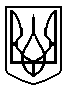 БРОВАРСЬКА РАЙОННА РАДАКИЇВСЬКОЇ ОБЛАСТІП Р О Т О К О Л2 пленарного засідання І чергової сесії Броварської районної ради VІІІ скликання від 03 грудня 2020 року                                                                                                              м. БровариУ роботі 2 пленарного засідання І чергової сесії Броварської районної ради VІІІ скликання взяли участь: - Біркадзе Георгій Автанділович, голова Броварської районної державної адміністрації; - Багнюк Валентин Віталійович, депутат Київської обласної ради;- Скрипник Ольга Василівна, депутат Київської обласної ради.Веде сесію:Гришко Сергій Миколайович - голова Броварської районної ради VІІІ скликання.Затвердження порядку денного:Голова ради                                                                        С.М.Гришко Всього депутатів   - 42Було присутніх      - 37Виступили:Гришко Сергій Миколайович, голова Броварської районної ради, повідомив, що у залі зареєструвалися    35 депутатів, запросив  секретаріат  і тимчасову лічильну комісію зайняти робочі місця та запропонував розпочати 2 пленарне засідання  І чергової сесії. Головуючий оголосив 2 пленарне засідання І чергової сесії Броварської районної ради відкритим.(Звучить Гімн України).Головуючий повідомив, що на сесії присутні:- Вареніченко Олександр Павлович, голова Баришівської селищної ради;- Плакся Юрій Сергійович, голова Калитянської селищної ради;- Булкот Вадим Сергійович, голова Калинівської селищної ради;- Крупенко Віталій Вікторович, голова Зазимської сільської ради; -  Дідусь Інеса Василівна, голова Броварської районної територіальної виборчої комісії;-  Юрченко Сергій Іванович, волонтер; - Литвиненко Віталій Володимирович, журналіст «Громадський захист Київщина».Гришко Сергій Миколайович, голова районної ради, привітав присутніх з Міжнародним днем волонтера, днем збройних сил України та днем місцевого самоврядування. Шульга В.Є., Біркадзе Г.А. приєднались до поздоровлень.Головуючий запросив до слова голову Броварської районної територіальної виборчої комісії Київської області Дідусь Інесу Василівну.Дідусь Інеса Василівна, голова Броварської районної територіальної виборчої комісії, повідомила що надійшла заява від депутата районної ради про відмову від депутатського мандата та відповідно до Постанови №77 визнати обраним наступного за черговістю кандидата в депутати.Відповідно до Постанови №78 зареєстровано депутатом районної ради від Київської обласної організації політичної партії «опозиційна платформа – за життя!»  Чебанова Сергія Леонідовича.В залі зареєструвались 37 депутатів.Гришко Сергій Миколайович, голова районної ради, повідомив про створення в районній раді депутатських фракцій:депутатської фракції Київської обласної організації Політичної партії «УДАР (Український Демократичний Альянс за Реформи) Віталія Кличка»  у кількості 3 депутатів, голова фракції Ярошевський Вячеслав Валерійович;депутатської фракції Київської обласної організації політичної партії «Слуга народу» у кількості 7 депутатів, голова фракції Суховєєва Оксана Миколаївна;депутатської фракції Київської обласної організації політичної партії «Опозиційна платформа – за життя!» у кількості 4 депутатів, голова фракції Іщенко Олег Олександрович;депутатської фракції Київської обласної організації політичної партії «За майбутнє» у кількості 6 депутатів, голова фракції Філіпова Тетяна Анатоліївна;депутатської фракції Київська обласна організація Політичної партії «Команда Ігоря Сапожка – «Єдність»у кількості 6 депутатів, голова фракції Томін Владислав Євгенович.Шевченко Оксана Леонідівна, депутат районної ради, повідомила про створення депутатської фракції Київської територіальної організації політичної партії «ЄВРОПЕЙСЬКА СОЛІДАРНІСТЬ» у кількості 6 депутатів, голова фракції Шевченко Оксана Леонідівна.Герасименко Вячеслав Володимирович, депутат районної ради, повідомив про створення депутатської фракції  Київської обласної організації політичної партії «Всеукраїнське об’єднання «Батьківщина» у кількості 6 депутатів, голова фракції  Герасименко Вячеслав Володимирович . Гришко Сергій Миколайович, голова Броварської районної ради, повідомив, що на першому пленарному засіданні було затверджено порядок денний та не розглянуто питання «Про утворення постійних комісій Броварської районної ради Київської області VIII скликання.»Головуючий запропонував внести до порядку денного питання, які потребують термінового розгляду, а саме:«Про обрання голів та постійних комісій Броварської районної ради VІІІ скликання»;«Про затвердження структури виконавчого апарату Броварської районної ради на 2021 рік»;«Про затвердження умов оплати праці голови та заступника голови районної ради на 2020-2021 роки».Можливість внесення цих питань до порядку денного обговорювалась з депутатами - лідерами політичних партій.Головуючий поставив на голосування пропозицію про включення до порядку денного 2 пленарного засідання 1 сесії Броварської районної ради питання: «Про обрання голів та постійних комісій Броварської районної ради VІІІ скликання».Проведення процедури поіменного голосування.Голосували:«За» - 37; «проти» - 0 ; «утримались» - 0; «не голосували» - 0.Протокол поіменного голосування додається.Вирішили:Пропозицію  прийнято одноголосно.Головуючий поставив на голосування пропозицію про включення до порядку денного 2 пленарного засідання 1 сесії Броварської районної ради питання: «Про затвердження умов оплати праці голови та заступника голови районної ради на 2020-2021 роки».Гришко С.М., Шульга В.Є. повідомили про конфлікт інтересів. Проведення процедури поіменного голосування.Голосували:«За» - 35; «проти» - 0 ; «утримались» - 2; «не голосували» - 0.Протокол поіменного голосування додається.Вирішили:Пропозицію  прийнято більшістю голосів.Головуючий поставив на голосування пропозицію про включення до порядку денного 2 пленарного засідання 1 сесії Броварської районної ради питання: «Про затвердження структури виконавчого апарату Броварської районної ради на 2021 рік».Проведення процедури поіменного голосування.Голосували:«За» - 37; «проти» - 0 ; «утримались» - 0; «не голосували» - 0.Протокол поіменного голосування додається.Вирішили:Пропозицію  прийнято одноголосно.Головуючий поставив на голосування порядок денний ІІ пленарного засідання І сесії Броварської районної ради VІІІ скликання в цілому.Проведення процедури поіменного голосування.Голосували:«За» - 37; «проти» - 0 ; «утримались» - 0; «не голосували» - 0.Протокол поіменного голосування додається.Вирішили:Порядок денний затверджено.Переходимо до розгляду 3-го питання порядку денного 1 сесії Броварської районної ради VІІІ скликання3.Слухали:Про утворення постійних комісій Броварської районної ради Київської області VIII скликання Головуючий запросив до доповіді Шульгу В.Є.Доповідає:Шульга Валентина Євгеніївна, заступник голови районної ради, доповіла з даного питання.Виступили:Короленко Олександр Сергійович, депутат районної ради, вніс пропозицію виключити з проекту рішення слова «у складі 5 депутатів».Головуючий повідомив, що вчора на засіданні   було виключено з проекту рішення дані слова та поставив на голосування проект рішення.Проведення процедури поіменного голосування.Голосували:«За» - 37; «проти» - 0 ; «утримались» - 0; «не голосували» - 0.Протокол поіменного голосування додається.Вирішили:Прийняти рішення сесії районної ради № 6-1.2-VІІІ (додається).4.Слухали:Про обрання голів та постійних комісій Броварської районної ради VІІІ скликання.Головуючий запросив до доповіді Шульгу В.Є.Доповідає:Шульга Валентина Євгеніївна, заступник голови районної ради, доповіла з даного питання.Головуючий поцікавився чи будуть зауваження, доповнення до даного проекту рішення (не надійшли) та поставив на голосування проект рішення.Проведення процедури поіменного голосування.Голосували:«За» - 37; «проти» - 0 ; «утримались» - 0; «не голосували» - 0.Протокол поіменного голосування додається.Вирішили:Прийняти рішення сесії районної ради № 7-1.2-VІІІ (додається).Головуючий запропонував зробити перерву 15 хвилин з метою дотримання порядку розгляду питань та голові постійної комісії з питань бюджету, фінансів, соціально-економічного розвитку провести засідання і розглянути наступні питання порядку денного.(Перерва)5.Слухали:Про затвердження умов оплати праці голови та заступника голови районної ради на 2020-2021 роки.Головуючий запросив для доповіді Максак С.М., для співдоповіді  Дяченка Р.М.Гришко С.М., Шульга В.Є. повідомили про конфлікт інтересів.Доповідала:Максак Світлана Михайлівна, керуючий справами виконавчого апарату, доповіла з даного питання.Виступив:Короленко Олександр Сергійович, депутат районної ради, запропонував виключити з проекту рішення «2021 рік» та пункт 1 проекту рішення.Співдоповідав:Дяченко Роман Миколайович, голова постійної комісії з питань бюджету, фінансів, соціально-економічного розвитку повідомив, що постійна комісія розглянула дане питання на своєму засіданні та рекомендує проект рішення підтримати.Виступив:Скорик Борис Миронович, депутат районної ради, запропонував підтримати даний проект рішення.Головуючий поставив на голосування проект рішення.Проведення процедури поіменного голосування.Голосували:«За» - 35; «проти» - 2 ; «утримались» - 0; «не голосували» - 0.Протокол поіменного голосування додається.Вирішили:Прийняти рішення сесії районної ради № 8-1.2-VІІІ (додається).6.Слухали:Про затвердження структури виконавчого апарату Броварської районної ради на 2021 рік.Головуючий запросив до доповіді Шульгу В.Є.Доповідає:Шульга Валентина Євгеніївна, заступник голови районної ради, доповіла з даного питання.Співдоповідав:Дяченко Роман Миколайович, голова постійної комісії з питань бюджету, фінансів, соціально-економічного розвитку повідомив, що постійна комісія розглянула дане питання на своєму засіданні та рекомендує проект рішення підтримати.Проведення процедури поіменного голосування.Голосували:«За» - 36; «проти» - 1 ; «утримались» - 0; «не голосували» - 0.Протокол поіменного голосування додається.Вирішили:Прийняти рішення сесії районної ради № 9-1.2-VІІІ (додається).Виступили:Короленко Олександр Сергійович, депутат районної ради, порушив питання розсилки всім депутатам на електроні адреси проектів рішень та супровідних матеріалів і створення групи в телеграмі для повідомлення депутатів про засідання сесій та комісій.Головуючий оголосив 2 пленарне засідання І чергової сесії районної ради VІІІ скликання закритим.(Звучить Гімн України)Секретаріат сесіїО.М.СуховєєваК.М.Самойленко